Is God Liefde?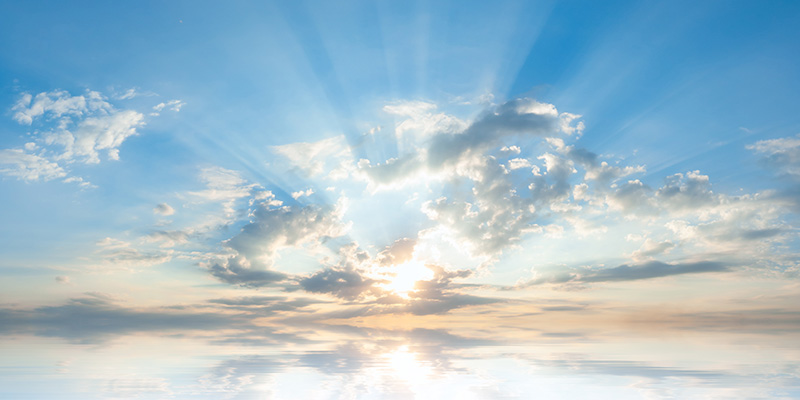 Aan het einde van de paastijd, voordat we de Hemelvaart van de Heer vieren, geeft Jezuszijn leerlingen en dus ook ons een gebod om elkaar lief te hebben. Dit gebod, verzekert Hij ons, zal ons vreugde bezorgen. Als de liefde zo belangrijk is, is dat alle reden om te verkennen wat er bedoeld wordt als we zeggen dat God liefde is.Wanneer iemand zegt: ‘Ik hou van jou’, zeg hij iets heel anders dan wanneer hij zegt: ‘Ik hou van kip en appelmoes’. En toch gebruikt hij twee keer hetzelfde woord: houden van… Zo is dat ook met de woorden ‘liefde’ en ‘liefhebben’: ze komen vele malen voor in de Bijbel. Het zijn prachtige woorden, maar ook woorden zo geladen met betekenissen en ook zo open voor misverstanden. De liefde kan heel verschillende vormen aannemen. Deze zondag is het Moederdag en als het om de liefde gaat, mag je hierbij op de eerste plaats denken aan de liefde van de kinderen voor hun moeder; het is een antwoord op de liefde die zij ontvangen hebben, het is een liefde uit dankbaarheid.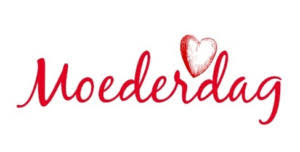 De liefde kan ook de vorm van vriendschap aannemen: vrienden, vriendinnen, broers en zussen, buren, parochianen, collega’s hebben een band met elkaar. Ze hebben interesse in elkaar, ze steunen elkaar, ze volgen elkaar door de jaren heen. Daar kan de liefde op geheel eigen wijze opbloeien. Het Grieks kent er een eigen woord voor: filia.In bijna alle godsdiensten en zeker in het christendom is liefde de kern van alles, de essentie. In zijn brief zegt Johannes het heel duidelijk: als je al over God wil spreken, dan is het eerste wat je over God mag zeggen: God is liefde en de liefde komt uit God voort.Er bestaat een lied in het gregoriaans: Ubi caritas et amor est, Deus ibi est, Waar vriendschap is en liefde, daar is God. Mogen we dan in die zin concrete gebaren maken naar elkaar toe. Het hoeven geen grote gebaren te zijn, maar we moeten het gebaar wel maken: 1,5 meter afstand, een klein cadeau, een knipoog, een bloemetje, een telefoontje, een kaartje, een e-mail of een appje. Gods liefde komt juist tot volle bloei als het tot uiting wordt gebracht in die kleine dingen.pastoor Jan Geilen 